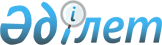 Об отмене решения Восточно-Казахстанского областного маслихата от 5 мая 2022 года № 15/139-VII "О внесении изменений в решение Восточно-Казахстанского областного маслихата от 12 апреля 2018 года № 19/221-VI "Об утверждении методики оценки деятельности административных государственных служащих корпуса "Б" государственного учреждения "Аппарат Восточно-Казахстанского областного маслихата"Решение Восточно-Казахстанского областного маслихата от 31 мая 2023 года № 3/19-VІІІ
      Восточно-Казахстанский областной маслихат РЕШИЛ:
      1. Отменить решение Восточно-Казахстанского областного маслихата от 5 мая 2022 года № 15/139-VII "О внесении изменений в решение Восточно-Казахстанского областного маслихата от 12 апреля 2018 года № 19/221-VI "Об утверждении методики оценки деятельности административных государственных служащих корпуса "Б" государственного учреждения "Аппарат Восточно-Казахстанского областного маслихата".
      2. Настоящее решение вводится в действие со дня принятия.
					© 2012. РГП на ПХВ «Институт законодательства и правовой информации Республики Казахстан» Министерства юстиции Республики Казахстан
				
      Председатель Восточно-Казахстанского областного маслихата 

Д. Рыпаков
